DOSSIER DE RECRUTEMENT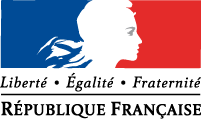 DIRECTEUR (TRICE) OPERATIONNEL(LE)CAMPUS DES METIERS ET DES QUALIFICATIONS INDUSTRIE ET TRANSITION NUMERIQUE (ITN)NOM (de famille) :	NOM (d’usage) :PRENOM :	Date de naissance : Diplôme :CORPS-GRADE : Discipline d’exercice :Adresse personnelle :Tel :	email : Nom et adresse du lieu d’exercice Tel :	 	email :Rectorat de Lille - 144 rue de Bavay - BP 709 - 59033 LILLE CEDEX Rectorat d’Amiens – 20 boulevard d’Alsace-Lorraine – 80063 Amiens Secrétariat : 03.20.15.60.42 drafpic@region-academique-hdf.frEn plus du présent imprimé dûment complété, le candidat doit joindre : Une lettre de motivation faisant état des activités professionnelles en relation avec le profil défini Un curriculum vitaeLes dossiers de candidature complets doivent être retournés pour le Dimanche 17 Mars 2024 à l’adresse électronique suivante :drafpic@region-academique-hdf.frAvis du supérieur hiérarchique favorable	 défavorableNom, prénom :Qualité :A	LeSignature